                                        Маршрутний лист                                              Урок №2Тема: Спортивні гуртки, секції, змагання. Електронний лист.                                                  Звернення до учня:                                         Шановний друже!      Чому людина займається  спортом? Ти хотів би більше дізнатися про спорт? На цьому уроці ти спробуєш відповісти на ці запитання, але для цього тобі потрібно працювати уважно і з бажанням, виконувати різні завдання; повторити лексику з теми « Sports and games»; прочитаєш  текст, намагатимешся відповісти на питання до тексту, спробуєш написати Email;  ознайомишся з граматичним матеріалом ( Modal verbs) та виконаєш  завдання по граматиці.                                               План дій:1. Ти зможеш користуватися підручником для 6-го класу А.М. Несвіт, а також матеріалом у самому конспекті. Звертай особливу увагу на подані приклади.2. Виконай тренувальні вправи. Уважно читай текст, звертаючи увагу на незнайомі слова. Незнайомі слова запиши у словник. Чітко дотримуйся порядку виконання вправ. 3. Перевір себе. Виконай проміжні вправи. Не поспішай.4. Відправ виконані завдання на перевірку.                                               Хід уроку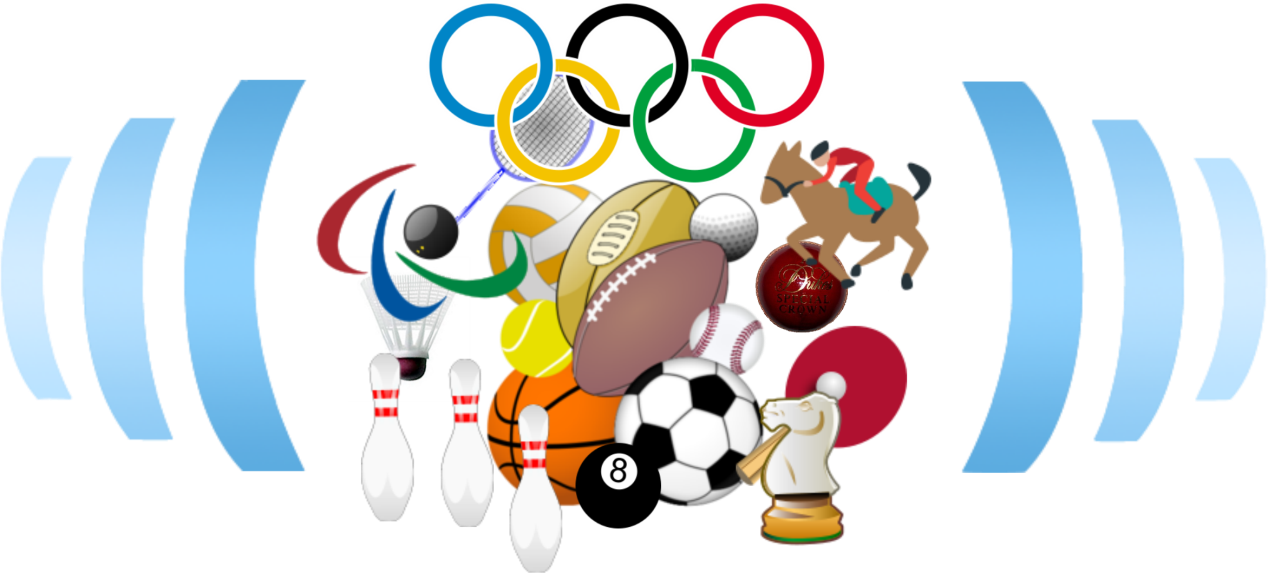 1. Read the text “ Tapescript ” on p. 221 and mark  the sentences T(true)  or F (false) on p.81 ex.2.2. Ознайомся із загальною інформацією про Email Messages. Опрацюй правила складання Email на с. 81 та за посиланням :https://studway.com.ua/yak-pisati-listi/3. Напиши власний Email свому другові на його поштову адресу. Користуйся посиланням на зразок написання на ст.81 впр.3.4. Ознайомся з поняттям Modal Verbs, для цього опрацюй уважно правила на с.200-202 та за посиланням:http://easy-english.com.ua/modal-verbs/#:~:text=Modal%20Verbs%20%E2%80%93%20%D1%86%D0%B5%20%D0%BC%D0%BE%D0%B4%D0%B0%D0%BB%D1%8C%D0%BD%D1%96%20%D0%B4%D1%96%D1%94%D1%81%D0%BB%D0%BE%D0%B2%D0%B0,%D0%BC%D0%BE%D0%B2%D1%86%D1%8F%20%D0%B4%D0%BE%20%D1%8F%D0%BA%D0%BE%D1%97%2D%D0%BD%D0%B5%D0%B1%D1%83%D0%B4%D1%8C%20%D0%B4%D1%96%D1%97.5.Виконай вправи:а) complete the sentences. Use Modal verbs ( ex. 6 p. 83);в) write correct answers: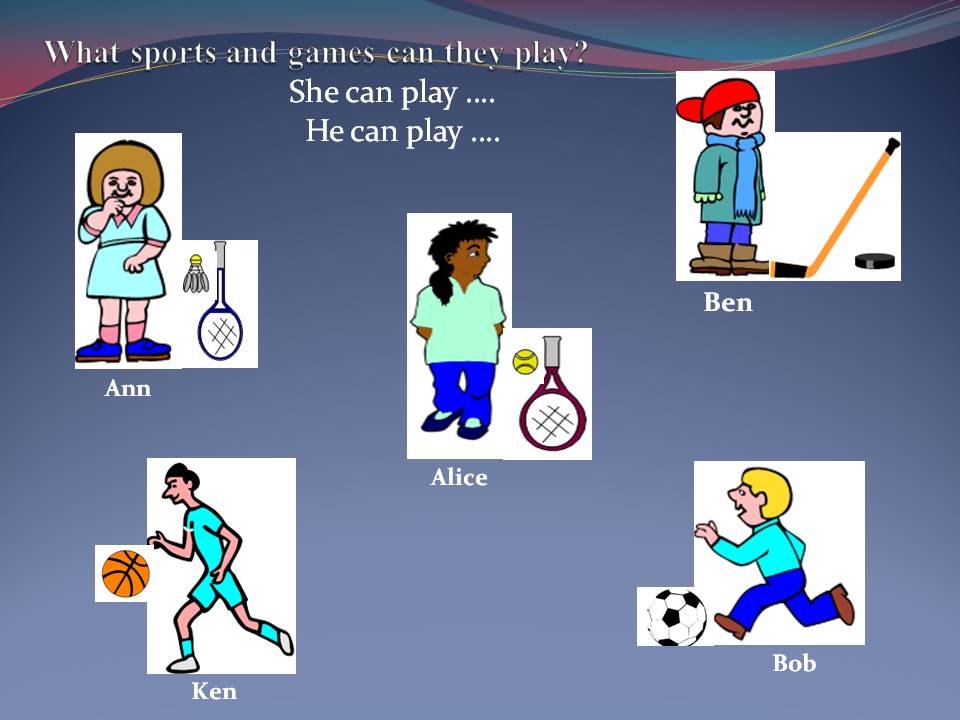 6. Прочитай вірш та вивчи його напам’ять: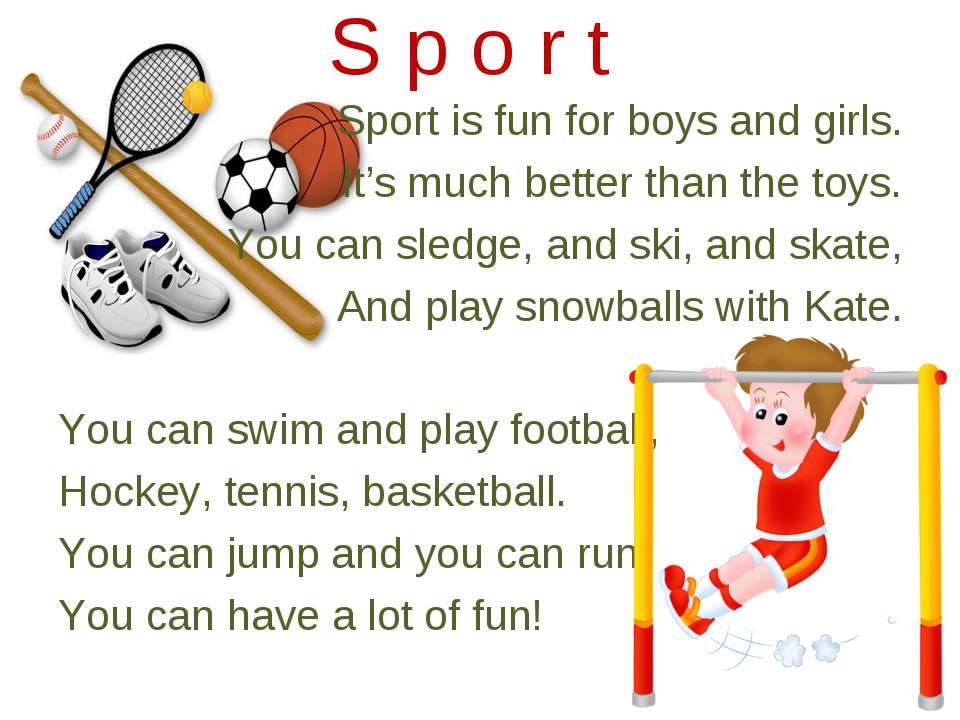 6. Успіхів! Терпіння! Наполегливості!     На допомогу прислів’я:  « Adversity is a good teacher » (Доки не намучишся, доти не научишся).                                                                                      